CURRICULUM VITAE: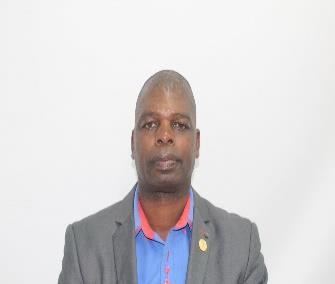 Primary school Teacher:Intermediate Phase.As a qualified teacher from the University of Rhodes South Africa, with more than 20 years in the education fraternity. I would like to be part of an organisation that values teamwork and encouraging diversity of thinking with shared diversity towards achieving organisational objectives. To perform to the very best of my abilities as an individual and to the very best aligned to the core values of any organization I am part of. I intend to use all the skills I have acquired to add value to any company which happen to hire me and at the same time strive to improve and diversify my current skills. I aim to be part of an organization that gives me an opportunity to grow and develop regarding my career.Gender:	Male  DOB:		02 August 1967Nationality:	ZimbabweanMarital Status:	MarriedLanguages:	English, Shona and ZuluName:	Richard E-mail:	richard-395789@gulfjobseeker.com  Criminal Record:	NoneHealth:	ExcellentVisa Type:	Long Term Visiting VisaExperience:	11 years in Department of Education 19 years in Ministry of Education Institution:	Rhodes University South Africa. Qualification:	Bed MathematicsYear:	2018Institution:	University of Zimbabwe Qualification:	Diploma in  Education Year:		1988Intermediate Teacher	11 years South African Schools.Company:	CollegePosition:	Intermediate Mathematics & Natural Science Educator (Grade 5)Period:	January 2013 to dateCompany:	Education CentrePosition:	Teacher (Grade 4 – 9)Subjects Taught:	MathematicsEnglishPeriod:	March (2008) to December (2012)Company:	Government in ZimbabwePosition:	TeacherDuties:	Teaching an intermediate classMathematics, English, Social Science and Natural Science. Coaching Soccer, Rugby, Athletics and Base Ball.Remedial Teaching.Any other duties assigned by the school principal.Period:	January 1989 to January 2008.Highest level passed:	GCE Ordinary Level Certificate Country:		ZimbabweBase Ball coaching	(2000)Basic Home Nursing (Red Cross Zimbabwe)Rugby Coaching.Security TrainingZimbabwe Driving Licence